FUNDACIÓN EDUCACIONAL EHZ - R.B.D. 11812-5 Reconocimiento Oficial : Res. Exenta No 48491/1972 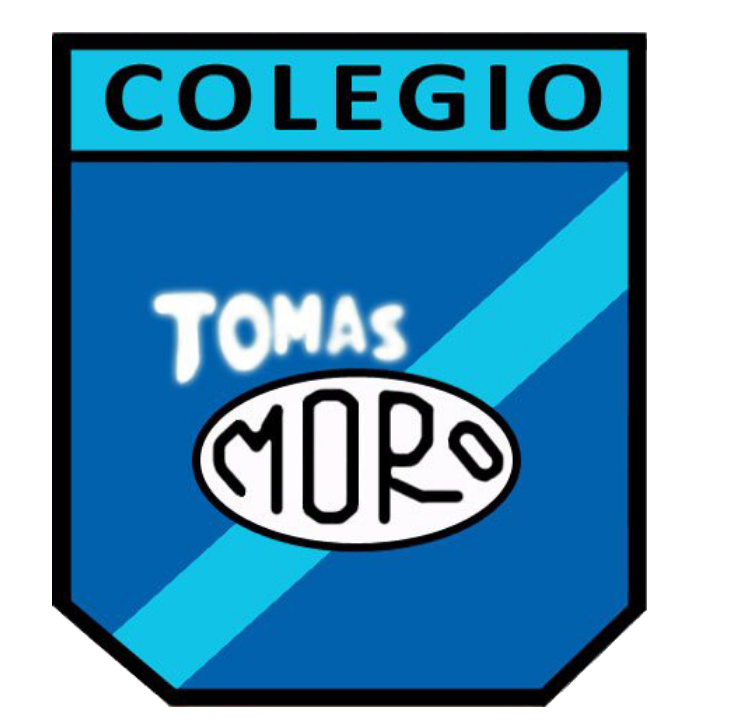 CARMEN MENA # 882 - SAN MIGUEL / F: 2 2521 7288 http://www.colegiotomasmoro.cl/site/ -  admision2023@colegiotomasmoro.clCONTRATO PRESTACIÓN SERVICIOS EDUCACIONALES GRATUITOEn Santiago de Chile con fecha ____________________ de 2022, FUNDACIÓN EDUCACIONAL EHZ sostenedora del colegio COLEGIO TOMÁS MORO, o su sucesora legal FUNDACIÓN EDUCACIONAL EHZ, representado para efectos por su Directora MARIA ISABEL HERNÁNDEZ RUIZ, todos domiciliados para estos efectos en CARMEN MENA # 882, comuna de SAN MIGUEL, en adelante denominada el 'Establecimiento Educacional' o 'el Colegio' por una parte; y por la otra, don (ña) (NOMBRE COMPLETO APODERADO)_____________________________________________________________________________________________________
Cédula de Identidad N°_______________________ domiciliado (a) en CALLE/PASAJE)__________________________________________/ Block ______________comuna de ___________________, Correo Electrónico ______________________________________Teléfono / Celular ______________________, en adelante 'el apoderado' del alumno (Nombre completo del alumno)________________________________________________________________________________, Run: __________________ Curso año 2023: _____________, quienes acuerdan la suscripción del siguiente contrato de prestación de servicios educacionales: PRIMERO: El apoderado contrata los servicios educacionales del Establecimiento Educacional precedentemente individualizado por el período correspondiente al año escolar comprendido entre los meses de Marzo 2023 a Diciembre 2023. SEGUNDO: El Establecimiento Educacional se organiza en base a los principios de derecho a la educación y libertad de enseñanza consagrados en los artículos 19 No 10 y 11o de la Constitución Política de la república, los que se expresan en su Proyecto Educativo Institucional (P.E.I.) donde se definen sus principios, misión, visión, valores y principales características Institucionales y de funcionamiento, los que el apoderado declara conocer y adherir en forma expresa. TERCERO: Por el presente contrato las partes acuerdan los principales derechos y obligaciones del apoderado y del Colegio, en lo que se refiere a los aspectos académicos y administrativos que regirán a las partes. CUARTO: Obligaciones del Colegio: El Colegio se obliga a: a) Impartir la enseñanza propia para el curso y nivel respectivo para (el) o (los) estudiantes indicando precedentemente, en un proceso de enseñanza y aprendizaje donde el Colegio dará cumplimiento a los planes y programas oficiales vigentes, aprobados por el Ministerio de Educación, por medio del personal idóneo b) Circunscribir su acción al Proyecto Educativo Institucional (PEI) del Colegio y velar por el cumplimiento de las normativas existentes, y en especial, velar por el correcto cumplimiento del Reglamento Interno de Orden, Higiene y Seguridad del Colegio, Reglamento de Convivencia Escolar, Reglamento de Evaluación y demás disposiciones que regulan la convivencia al interior del establecimiento especialmente en lo que se refiere al ambiente educativo y trato hacia los integrantes de la comunidad escolar; c) Proporcionar al alumno de acuerdo a la normativa interna, la infraestructura que el Colegio dispone a esta fecha, y que apoderado declara conocer, para el desarrollo de su programa curricular oficial, en los días y horarios de funcionamiento del establecimiento; d) Otorgar todas las facilidades para que los alumnos accedan a los beneficios del programa de Seguro de Accidentes Escolares establecidos en la Ley 16.744 o en la que modifique o complemente, que los protege en el trayecto y en la participación de las actividades educativas. QUINTO: Obligaciones del apoderado : El apoderado se obliga a: a) Acompañar, guiar y orientar a sus hijos o pupilos en todo el proceso educativo, participando de las actividades que el Colegio organice, y en general, colaborando activamente en la formación de hábitos y contenidos, entendiendo que la educación es un derecho preferente y deber de los padres y apoderados; b) Para el período de Postulación y Admisión, cumplir con la entrega previa de documentos que el Colegio solicite para el señalado proceso, tales como certificados de estudio, certificados de nacimiento, fichas de protección u otras fichas que el Establecimiento necesite, las que en caso alguno podrán consistir en antecedentes socioeconómicos, familiares o de rendimiento académico anterior. Para efectos que el Colegio pueda evaluar los montos a que tendría derecho por concepto de Subvención Especial, Preferencial SEP, el apoderado faculta al Colegio para contratar los informes y apoyos que faciliten la obtención de la ficha de protección social que permite evaluar su vulnerabilidad; c) Aceptar íntegramente el contenido del Proyecto Educativo Institucional (P.E.I.). El apoderado declara conocer, y aceptar su contenido, aceptar la filosofía con que el Colegio lo desarrolla junto con su proceso curricular, contribuyendo con ellos al pleno desarrollo de los estudiantes; d) Respetar y acatar las disposiciones del Reglamento Interno de Orden Higiene y Seguridad, Reglamento de Convivencia Escolar de los integrantes de la comunidad escolar, Reglamento de Evaluación, Calificación y promoción, y demás Reglamentos del Colegio, los que se considerarán parte integrante e inseparable de este contrato de prestación de servicios educacionales; e) Asistir obligatoriamente a las reuniones de apoderados, celebraciones y citaciones específicas que calendaricen los docentes y la Dirección del Establecimiento para el apoyo, orientación y/o evaluación de los alumnos; f) Hacerse responsable de la reparación o reposición derivadas de la pérdida, deterioro o destrucción que provoque el alumno en la infraestructura y/o equipamiento del Colegio, ya que estos están al servicio de toda comunidad educacional, siempre que los deterioros no deriven del desgaste propio del uso cotidiano del mismo; g) Orientar al alumno en su desarrollo integral, dentro y fuera del hogar, actuando en consecuencia con la filosofía que sustenta el Proyecto Educativo Institucional del Colegio. Contribuir con la formación del alumno, inculcándole el respeto a los demás; h) Acatar, respetar y hacer respetar por el alumno las determinaciones que tome el Colegio en su quehacer educativo tanto aquellas que digan relación con lo académico, desarrollo mental, psicosocial o conductual; i) Propiciar la colaboración y respeto por parte del Apoderado hacia la labor del Colegio, ya que su inobservancia impide el logro de los objetivos planteados en su Proyecto Educativo Institucional.- SEXTO: Se consideran como parte indivisible e Inseparable de este Contrato las leyes y Reglamentos que traten materias educacionales, y en forma especial, la Ley de Responsabilidad Penal Juvenil, el Reglamento interno de Orden, Higiene y Seguridad, Reglamento de Convivencia Escolar, Reglamento de Evaluación, Calificación y Promoción Escolar del Colegio, Proyecto Educativo Institucional, y demás Reglamentación del Colegio cuya copia recibe en este acto y cuyo contenido el Apoderado declara conocer y aceptar. SEPTIMO: Las partes dejan constancia que el Colegio no tiene responsabilidad alguna en el sistema de movilización particular o pública que el apoderado contrate para el alumno, ni tampoco en la ejecución o cumplimiento en servicios especiales que este contrate, siendo éstos de su exclusiva responsabilidad; OCTAVO: En conocimiento y aceptación de las cláusulas del presente contrato, se firman dos ejemplares del mismo, quedando un ejemplar en poder de cada una de las partes. __________________________________________________________________NOMBRE Y FIRMA DEL APODERADO / REPRESENTANTE LEGAL